Publicado en  el 03/11/2016 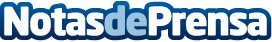 Leonardo DiCaprio y Fisher Stevens unen fuerzas en 'Before the flood'Leonardo DiCaprio hace un llamado urgente a través del documental 'Before the flood'. El actor ha producido y protagonizado el documental, dirigido por Fisher Stevens. El documental trata el consumo y los hábitos que han transformado al planeta y lo han llevado a un punto peligroso, con especies amenazadas y en extinción, además de las consecuencias del cambio climático.Datos de contacto:Nota de prensa publicada en: https://www.notasdeprensa.es/leonardo-dicaprio-y-fisher-stevens-unen_1 Categorias: Telecomunicaciones Cine Ecología E-Commerce Innovación Tecnológica Astronomía http://www.notasdeprensa.es